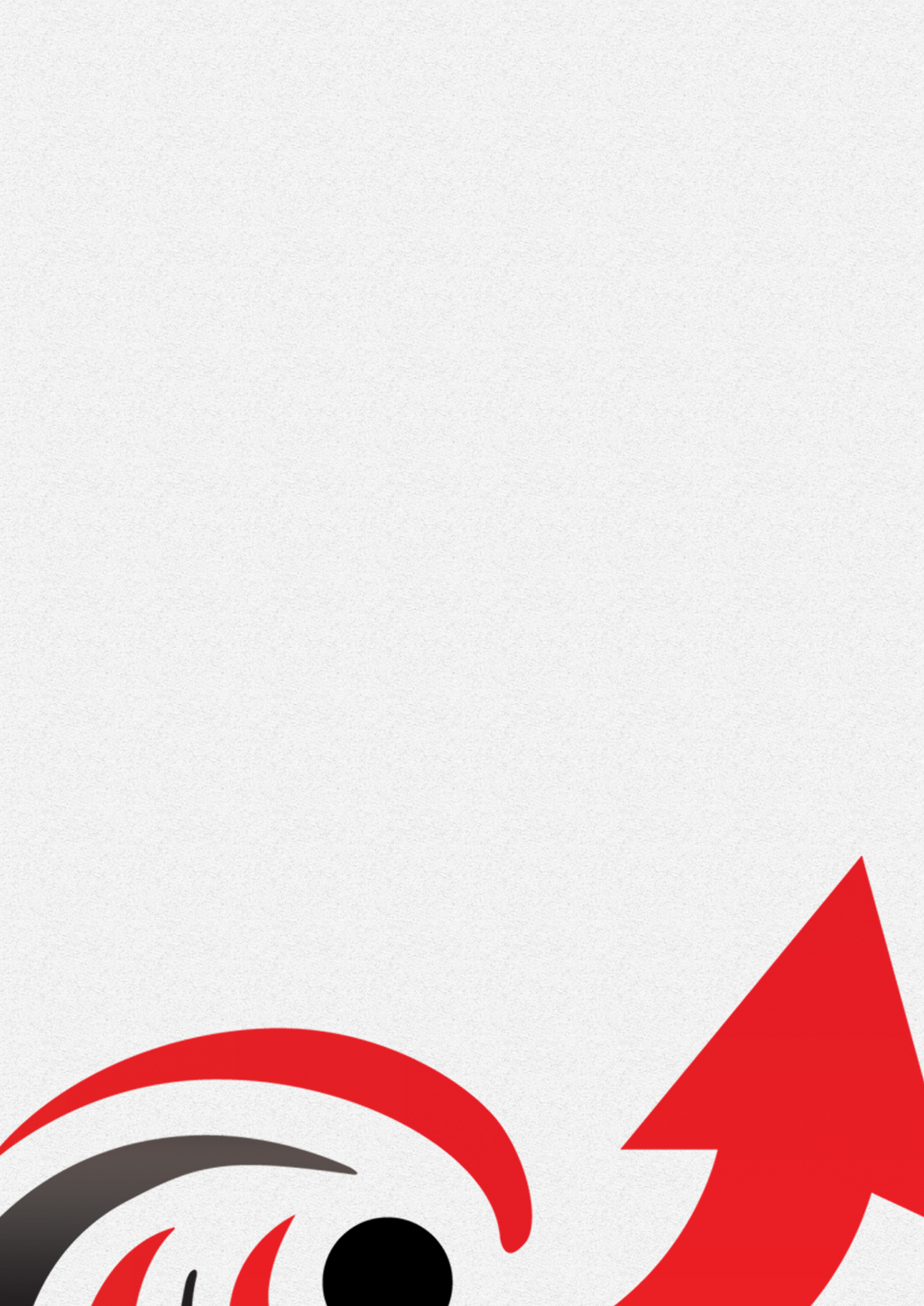 广东省2019年“校企合作协同育人”项目广东力拓网络科技有限公司协同育人项目申报指南指南概述为贯彻落实《国务院办公厅关于深化高等学校创新创业教育改革的实施意见》《国务院办公厅关于深化产教融合的若干意见》《广东省教育厅关于深化高等学校创新创业教育改革的若干意见》等文件精神，积极响应广东省教育厅《关于征集2019年度校企合作协同育人项目的公告》的号召，汇聚企业资源支持高校教育教学改革和创新创业人才培养，广东力拓网络科技有限公司（以下简称“力拓科技”）将深入推进产学合作协同育人，进一步深化校企合作项目，积极探索并拓展更多的产学合作协同育人项目。广东力拓网络科技有限公司（以下简称：力拓科技）致力于教学信息技术的研究与开发应用，先后推出教学资源库、在线教学、在线考试、网络教学、创新式MOOC平台等系列教学软件，目前服务于全国26个省市、近600余所高校，10000+老师达成合作，10000+课程开发与建设。     已成为全国具有影响力的教育服务企业之一，实现研究、咨询、规划、软件研发、系统集成和培训的一体化服务 。2016年上线移动教学应用工具平台——速课网，是中国最早将H5技术引入移动教学领域的公司，专注提供移动教学内涵建设+移动教学落地应用。旨在为全国教育工作者解决移动端创新资源的建设及移动线上课堂的开展，满足SPOC、MOOC教学，强化翻转课堂和混合式教学，轻松实现H5课件资源建设、资源推送、课堂测试、点名签到等教学任务，并结合AI人工智大数据，实时记录学生学习行为，过程评测，从而达到为教育教学服务，平台超过20万在职教师正在使用，为师生提供优质的移动信息化教学体验，并基于大数据与人工智能技术，不断的积极实践并推动我国高（职）校的一线教育教学改革。更多了解请访问www.91suke.com，或关注91速课公众号。力拓科技此次参与2019年度校企合作协同育人项目支持内容包含四个方向：项目具体描述和申报指南   项目遵循“自主自愿、对等合作、协调联动、共建共享”的原则，旨在通过逐步推行产学合作专业综合改革项目，根据学校的实际情况和专业现状，通过引入速课网混合式教学工具、移动创新内容建设和教学大数据管理等环节来推动教学变革，提升实践教学质量的目的，来实现人才培养、新技术推广、深化教学改革，并履行企业社会责任等目标。每个项目的具体描述和申报指南如下：1、专业建设项目，教学内容和课程体系改革项目、创新创业教育改革项目1.1总体说明力拓科技公司立项的专业建设项目，教学内容和课程体系改革项目，创新创业教育改革项目，均围绕教学内容和课程体系改革开展，分别服务于专业建设项目，教学内容和课程体系改革项目、创新创业课程建设和其他专业方向的课程体系改革，通过速课网混合式教学应用、移动创新资源（移动微课件）以及移动教学云管理平台（教学数据管理），推动高校更新教学内容、完善课程体系，建成能够满足行业发展需要。以下所描述的建设目标、建设内容、申报条件、建设要求、支持办法，适用于专业建设项目、教学内容和课程体系改革项目、创新创业教育改革项目三个方向。1.2 建设目标贯彻《国家中长期教育改革和发展规划纲要(2010-2020年)》精神，落实《教育部关于印发<教育信息化“十三五”规划>的通知》（教技[2016]2号），切实以教育信息化为契机推动教学改革和课程改革，遵循教育部2019年产学合作专业综合改革项目要求，结合学科专业特色和人才培养需求，以移动互联网时代为背景，以速课网教学平台（速课网）、创新移动教学资源（移动微课件/立体教材）和智能云教学管理（云教学大数据管理）作为教学改革的有效途径，着力打造一批高水平、创新型的线下线下混合式金课，推动教学模式改革，加大面向未来的混合式教学新型课程的应用推广力度。1.3 建设内容此项目面向高校有关专业和老师，力拓公司提供资金，资源，技术等方面的支持，以教育信息化为契机，通过在线课程建设以及教学手段模式的变革，推动高校更新教学内容，完善课程体系，建成能够满足行业发展需求，可共享的课程，电子教程资源并推广应用。项目按专业建设或课程进行申报和建设，根据项目合作方式不同（专业建设项目、教学内容改革和课程建设项目、创新创业教育改革项目）将资助的项目分为 3 类：注：专业建设项目、教学内容和课程体系改革项目方向项目、创新创业教育改革项目申报须根据合作级别和建设规模，选择以上对应建设类别进行申报。填写申报书时注意选择对应的项目方向，项目数量为三个方向总计数量。1.4申报条件对应不同类别项目，项目申报人分别为学校二级学院、专业带头人、课程团队负责人。申报学院、课程团队应符合以下要求：有志于进行教学内容改革、完善课程体系，并已经进行过类似研究，或已经有完善的研究计划，能够代表该课程在行业内的最新发展方向；对移动教学有一定研究，具备基本的移动教学云素养，已经尝试或准备尝试一些移动教学方法；对最新的教学理念和方法有研究，如翻转课堂教学法、混合式教学法、任务引领式教学法、探究式教学法等，并能够将新的教学方法应用到课程建设中；有一定的多媒体教学资源制作经验，能够胜任移动微课件和速课网对多媒体数字资源的制作要求；确保能按时完成项目的建设和交付，每个项目原则建设时间为一到两年；校、院领导大力支持教学创新及信息化教学改革、推进高校专业综合改革；1.5、建设要求A、专业项目建设双方共同构建院校“互联网+”教学升级整体建设方案；将院校筛选的2-4门专业核心课程作为移动教学改革子项目，双方共同构建课程建设团队，共同开发课程配套云课程内容资源（含移动微课件、课程包、试题库），创建基于混合式教学的立体化教材一本，建设专业混合式教学平台推动一流专业建设；实施专业课程群移动信息化师资能力提升培训，开展2-3次移动教学技术与新型教学法融合应用的线上线下结合的混合式培训；实施基于速课网展开教学应用实践，探索基于翻转课堂、混合式教学模式的落地应用。双方共同建设移动教学大数据管理平台，用云技术、大数据技术驱动教育教学管理变革；根据双方意愿和教学创新需求，双方共同建设教育信息技术创新创业工作室，培养教师信息技术创新能力，培养学生的专业技能、技术综合应用能力、项目管理与设计能力、团队合作能力和创新创业能力等。B、教学内容改革和课程建设项目每个立项课程经力拓科技与课程团队共同研发后，需完成以下内容的交付：双方共同构建立项课程“混合式金课”建设方案；立项课程经力拓科技与课程团队共同研发后，需完成以下内容的交付：线上线下混合式金课建设：按建设标准进行混合式金课建设，线上线下混合式“金课”建设核心在于优质教学内涵建设以及结合混合式应用，实现线上线下深度融合的混合式课程教改。优质资源建设：主要是三方面资源的建设，一是完成PPT/习题资源的升级更新，二是完成视频微课的建设，三是完成创新移动微课件的建设。混合式教学管理应用：充分应用线上“金课”结合线下教学活动开展，全面覆盖课前、课中、课后等教学环节，提供完善的数据统计分析支持，实现线上线下深度融合的混合式课程教改。C、创新创业教育改革项目每个立项课程经力拓科技与课程团队共同研发后，需完成以下内容的交付：双方共同构建创新创业立项课程“混合式金课”建设方案；立项课程经力拓科技与课程团队共同研发后，需完成以下内容的交付：线上线下混合式金课建设：按建设标准进行混合式金课建设，线上线下混合式“金课”建设核心在于优质教学内涵建设以及结合混合式应用，实现线上线下深度融合的混合式课程教改。优质资源建设：主要是三方面资源的建设，一是完成PPT/习题资源的升级更新，二是完成视频微课的建设，三是完成创新移动微课件的建设。混合式教学管理应用：充分应用线上“金课”结合线下教学活动开展，全面覆盖课前、课中、课后等教学环节，提供完善的数据统计分析支持，实现线上线下深度融合的混合式课程教改。1.6、建设声明针对于上述建设要求中所提及的建设内容，由力拓科技速课网提供平台支持。由校方提供专业建设计划、课程建设规划、课程设计、课程相关文档及数字资源（视频、图片等）完成课程建设，最终达成建设目的。1.7、支持办法力拓科技公司将为立项项目提供必要的支持。在项目开展的一到两年期内，为立项院校、学院或者相关课程团队提供以下支持：专门项目团队对接负责，随时保持双向沟通和交流，做到交流反馈不延迟。资金支持，根据上述建设内容的表格，按类别进行资金支持，具体支持方式按课程项目签订具体项目合同规定。培训支持，提供基于速课网和移动微课件等建设的现场师资培训（全部项目），配套提供基于移动教学的翻转课堂、混合教学等多种教学创新模式的线上线下结合的混合式培训（全部项目）。技术支持，提供基于速课网和移动微课件的教学内容建设技术标准、文档规范和多媒体素材格式要求，促进课程建设项目的顺利进行。推广支持，若院校和课程团队愿意将项目成果对外分享，进行商业推广，为院校提供市场活动、媒体宣传推广、学术研究会议等支持。项目建设完成并经收通过后，经省教育厅审核，审核通过的项目参照认定为省级质量工程项目；校企合作中产生的优秀项目成果，准予联合申报省级教学成果奖。 1.8、申请办法项目申报者应填写不同项目方向对应的《力拓科技公司产学合作移动教学课程综合改革项目申报表》。项目申报人须在2019年10月27日前将加盖院系公章的申请书形成 PDF 格式电子文档（可扫描，可直接使用电子公章，无需提供纸质文档），并发送至：2355747650@qq.com，联系人：陈玲，若有任何疑问，请致电：18002877912。备注：申报书同时上传至广东省校企合作协同育人项目平台上传网址：http://120.78.198.104/secms 操作步骤：注册（选择学校用户注册）---- 企业项目列表（检索：广东力拓网络科技有限公司）---- 选中对应项目（点击申报）---上传即可 力拓科技公司将于2019年10月28日—2019年10月31日前组织专家进行申报项目遴选，在10月31日前公布立项名单并向广东教育部报备。力拓科技公司将与项目负责人所在学校签署立项项目协议书。立项项目周期为一到两年，所有工作在立项项目协议书签署后一到两年内完成。项目负责人提交结题报告，力拓科技公司将对项目进行验收。2、师资培训项目2.1、建设目标贯彻落实中共中央、国务院《关于全面深化新时代教师队伍建设改革的意见》，所有通过线上学习、线下培训、实践研讨等多种形式，开展基于“金课”建设、移动信息化教学、混合式教学、翻转课堂等多种信息化培训项目，促进广大教师尤其是青年教师，提升教师的教育信息化实践能力和教学水平，主动适应信息化等新技术变革，积极有效开展教育教学，推进高等学校课堂革命。2.2、培训形式和内容本次师资培训项目计划支持6项，具体培训形式和内容见下表：通过上述课程体系的整体培训，结合移动教学云的理念、方法与案例，基于移动教学的翻转课堂、混合式教学设计与实践，帮助教师达成如下目标：熟练掌握移动教学资源的建设与创新方式、移动教学平台的使用方法；深入理解翻转课堂、混合式教学、行动教学等新型教学法的理念；深入实践并应用新型教学法，改造自己的教学模式和教学方法；深入结合教学应用，实现“混合式金课”的建设；通过培训，应用新型教学方法进行自己所教课程的教学实践；2.3申报条件项目申报人为院校，由院校教务处、教师发展中心、人事处等一线教师培训管理部门负责人递交申请书；学校领导应积极支持教学创新和人才培养，推进高校专业综合改革，优先考虑具有创新发展思路的试点合作院校；确保有足够的时间按时完成项目的建设和交付，能够合理计划和安排“院校整体师资信息化教学能力提升计划”，每个院校师资培训项目原则上实施周期为一年；学校每次参训总人数不得小于30~50 人，除本校教师外，允许周边院校教师参加培训（需由承办学校向周边学校发培训通知）。由力拓科技公司提供师资培训方案，学校负责组织培训人员、提供场地和设施；2.4支持办法以申报合作院校为培训承担单位，辐射周边院校青年教师共同参加培训，根据各合作院校实际情况适时调整培训计划，院校负责灵活组织相关人员参训。力拓科技公司将根据学校师资培训需求提供多样化的培训方案。对于师资培训条件较好的合作院校，力拓科技愿意和其合作建立长期师资培训基地，开展深度的校企合作；力拓科技公司为院校提供信息化实践平台，为每个参训教师开通线上教学账号。根据培训方案，力拓科技公司筛选匹配经验丰富的名师和专家给到学校参考。建设立线上学习课堂，通过线上课堂，不定期为培训对象分享信息化教学内容、操作指引、专家经验等内容，方便教师随时掌握最新的动态。专属指导师服务，针对平台实战提供专属的操作指导师，跟进每个教师的使用情况及对其进行指导，方便教师更快速进行应用操作及疑问解答。在项目结束之际，力拓科技公司将邀请所有入选项目的院校主要负责老师参加项目总结和经验分享研讨会。目的是对项目进行总结，巩固建设成果，并为公开共享建设成果给所有学校做准备。项目建设完成并经收通过后，经省教育厅审核，审核通过的项目参照认定为省级质量工程项目；校企合作中产生的优秀项目成果，准予联合申报省级教学成果奖。 2.5 申请办法项目申报者应填写不同项目方向对应的《力拓科技公司产学合作移动教学课程综合改革项目申报表》。项目申报人须在2019年10月27日前将加盖院系公章的申请书形成 PDF 格式电子文档（可扫描，可直接使用电子公章，无需提供纸质文档），并发送至：2355747650@qq.com，联系人：陈玲，若有任何疑问，请致电：18002877912。备注：申报书同时上传至广东省校企合作协同育人项目平台上传网址http://120.78.198.104/secms 操作步骤：注册（选择学校用户注册）---- 企业项目列表（检索：广东力拓网络科技有限公司）---- 选中对应项目（点击申报）---上传即可 ） 力拓科技公司将于2019年10月28日—2019年10月31日前组织专家进行申报项目遴选，在10月31日前公布立项名单并向广东教育部报备。力拓科技公司将与项目负责人所在学校签署立项项目协议书。立项项目周期为一年，所有培训工作在立项项目协议书签署后一年内与合作院校共同完成。附件1：  项目合作协议参考模板***公司***项目合作协议书  （参考模板，可根据项目合作需要增删，附于项目申报指南后，供高校申报前参考）　 甲方：（公司名称） 　　          乙方：（学校填写） 　申明项目建设目的及双方自愿、平等原则，就项目合作达成如下协议： 　　一、甲方的责任与义务 　　1.对于项目提供支持和配套资源的承诺（可分多条）2.为实现项目建设目标提供其他服务的保证（可分多条）   3.其他责任和义务条款（根据实际列举，可分多条）4.双方权益保障方式及违约责任   二、乙方的责任与义务 1.对项目顺利实施提供的支持和保障相关承诺（可分多条）　　2.对于按照甲方要求如期完成建设任务进度、建设成果的责任（可分多条）3.其他责任和义务条款（如保密条款等，根据实际列举，可分多条）4.双方权益保障方式及违约责任三、附则 　　1.沟通合作方式的约定2.成果分配的约定3.纠纷解决方式4.协议有效期5.协议份数、生效日期等甲方（公章）：                 　   乙方（公章）： 　XX年XX月XX日 　                  XX年XX月XX日
序号项目类型项目简介1专业建设项目围绕高等院校各专业课程改革，通过速课网混合式教学工具应用、移动创新内容建设和教学大数据管理等环节的共同建设，深入开展多样化探索实践，深入推动专业建设更加贴近产业需求，提高专业人才培养的针对性和适应性。2教学内容和课程体系改革项目将企业行业技术前沿知识及对人才最新需求引入教学过程，进行教学内容创新及更新，完善课程体系，建成能够满足企业、行业发展需要、能够共享的优质混合式“金课”，并推广应用。3创新创业教育改革项目围绕高等院校创新创业教育课程体系改革，通过速课网混合式教学工具、移动创新内容建设和教学大数据管理等环节的共同建设，建成能够满足高等院校创新创业教育需求的智能云教学课程体系，支持高校创新创业教育改革。4师资培训项目组织实施“院校整体师资信息化教学能力提升计划”，开展基于速课网教学技能素养、教学工具应用、教学能力实战、教学课程建设的信息化培训项目，促进广大教师尤其是中青年教师提升教育信息化综合能力，主动适应信息化、人工智能等新技术变革，积极有效开展教育教学，推进高等学校课堂革命。课程性质数量资金及软硬件配套标准项目描述专业建设项目2项10万元/项此类项目由二级学院或专业带头人负责申报，面向所有学科专业，项目内容包括：2-4门专业核心课程优质资源建设（移动微课件建设）。建设专业混合式教学平台。建设一本立体教材。（可选）至少开展2-3次移动教学师资培训；教学内容改革和课程建设项目8项5万元/项此类项目由课程团队负责人申报，不限课程类别，每个课程团队可以申报一项，每个学校可以申报多项。项目包括1门课程混合式“金课”建设，具体为：线上线下混合式金课建设优质教学资源建设（移动微课件建设）混合式教学管理应用移动教学师资能力提升培训；（可选）建设一本立体教材（可选）创新创业教育改革项目2项3万元/项此类项目由校创新创业教育负责人、相关专业负责人申报，不限课程类别，每个课程团队可以申报一项，每个学校可以申报多项。项目内容包括：1门核心课程的移动创新资源建设（移动微课件建设）混合式教学管理应用移动教学师资能力提升培训；（可选）建设一本立体教材（可选）课程性质数量资金及软硬件配套标准项目描述混合式金课建设及移动教学资源开发6项5万元/项此项目申报人为院校，由院校教务处、教师发展中心、人事处等一线教师培训管理部门负责人申报；建立混合式教学工作发展中心，帮助教师梳理信息化教学的知识脉络、拓展混合式教学的认知维度、掌握混合式教学的必要技能，达到混合式金课建设需要具备的能力。项目内容包括：建立混合式教学工作发展中心；至少开展2-3次移动教学师资培训；组织一场校内教师信息化能力大赛；